Для нотаток«Покрокова інструкція та алгоритм створення блогу вчителя фізичної культури»school2tomash.at.ua – інструкція міститься в розділі «Каталог файлів»fiz-kudytin.blogspot.com - інструкція міститься в розділі «Мої файли»Блоги вчителів фізичної культури Рокитнівського районуhttp://ftm.at.ua - Сайт методиста РМК Рокитнівської районної ради В.М.Мариничfiz-kudytin.blogspot.com – блог Кудитіна Ю.С.http://fiz-sahnevich.blogspot.com/ - блог Сахневича С.Ф.________________________________________________________________________________________________________________________________________________________________________________________________________________________________________________________________________________________________________________________________________________________________________________________________________________________________________________________________________________________________________________________Томашгородська загальноосвітня школа І-ІІІ ст. №2 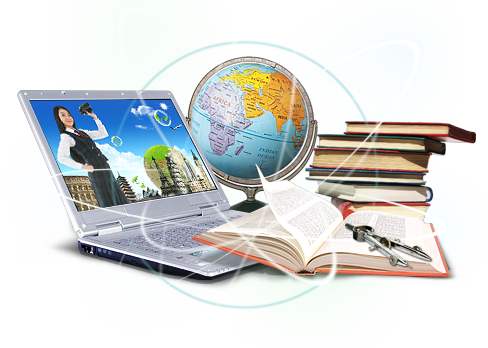 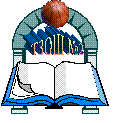 Програмарайонного методичного об’єднання      вчителів фізичної культурис. Томашгород – 16 грудня 2015 р.Засідання ІІТема. Інноваційні технології, як засіб впровадження компетентнісно – зорієнтованого підходу до навчання і виховання учнів. Мета:   проаналізувати види  інноваційних технологій з точки зору їх ефективності у впровадженні компетентнісного, особистісно – зорієнтованого підходів до навчання фізичної культури.І . Теоретична частинаДоповідь.  Інноваційні технології, як засіб впровадження компетентнісно-зорієнтованого підходу до навчання і виховання учнів. (Торчинська Р.С., вчитель-методист   фізичної культури Томашгородського НВК школи  І-ІІІ ст-ліцей)Виступи:Формування різних видів компетентності  при викладанні фізичної культури і захисту Вітчизни. (Огороднік О.П., старший вчитель фізичної культури Масевицької ЗОШ  І-ІІІ ст. )Полі функціональна роль нових інформаційних технологій у навчанні. (Ковалець О.П., вчитель фізичної культури та захисту Вітчизни Старосільського НВК «Загальноосвітній навчальний                заклад І-ІІІ ступенів - дошкільний навчальний заклад»)3. Педагогічна майстерня.   Визначення предметної компетентності, як здатності учня актуалізувати, інтегрувати й застосовувати в конкретній життєвій або навчальній ситуації здобуті знання з фізичної культури та захисту Вітчизни, набуті уміння, навички, способи діяльності. (Мосаковський О.П., вчитель фізичної культури Рокитнівської  ЗОШ І-ІІІ ст. №3)Компетентність особистості – інтегрований компонент навчальних досягнень учнів. (Кінчур Ю.С., вчитель фізичної культури Рокитнівської ЗОШ І-ІІІ ст. №3)    ІІ.  Практична частинаУрок фізкультури  в 6 класі за темою «Баскетбол» (Кудитін Ю.С., старший вчитель фізичної культури Томашгородської загальноосвітньої школи І-ІІІ ст. №2) Практичне заняття «Покрокова інструкція та алгоритм створення блогу вчителя фізичної культури» (Кудитін Ю.С., старший вчитель фізичної культури Томашгородської загальноосвітньої школи І-ІІІ ст. №2)Майстер – клас на тему «Формування здорового способу життя на уроках фізичної культури» (Андріяшев В.Т. старший вчитель фізичної культури Томашгородської загальноосвітньої школи І-ІІІ ст. №2)) Майстер-клас на тему «Сучасні підходи до викладання уроків фізичної культури». (Огороднік О.П., вчитель фізкультури Масевицької ЗОШ І-ІІІ ступенів.)   Аналіз і самоаналіз творчих аспектів показових  уроків із виробленням методичних рекомендацій (члени МО).